Poverty/ Homelessness AwarenessJanuary is poverty awareness month/ November is homelessness awareness month (red or purple)    Posters with facts / something with food wasteSet up a visual (look at side) Sock drive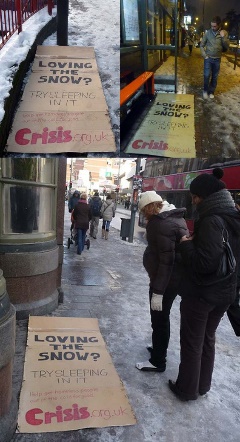 Collect socks the month of November for the homeless Tampon Drive?Do something with the homeless and periodsCollecting toiletriesVisual representation http://www.candidslice.com/a-lesson-plan-for-childhood-poverty-and-chocolate/ Activity with candy for people to see the facts Have a jar of candies in the front lobby with __ # of candies to represent people in poverty / have people donate to win the jar of candy 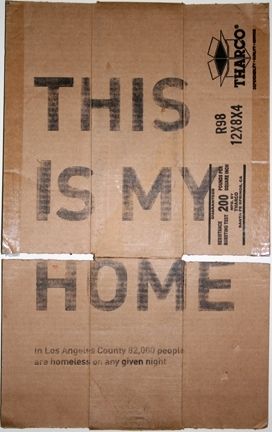 Picture books on povertySet up display at the library https://www.whatdowedoallday.com/picture-books-about-poverty-homelessness-and-hunger/#nokidhungrySomething with meals/ food for homelessPack backpacks full of food for kids to take home over the weekend 